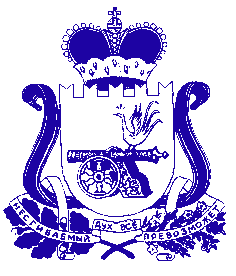 АДМИНИСТРАЦИЯ МУНИЦИПАЛЬНОГО ОБРАЗОВАНИЯ«ДЕМИДОВСКИЙ РАЙОН» СМОЛЕНСКОЙ ОБЛАСТИРАСПОРЯЖЕНИЕ от  27.06.2023 года  № 160О внесении изменений в перечень главных  администраторов доходов бюджета Демидовского городского поселения Демидовского района Смоленской области, утвержденный распоряжением Администрации муниципального образования «Демидовский район» Смоленской области от 27.12.2022 № 379-рВнести в перечень главных администраторов доходов бюджета Демидовского городского поселения Демидовского района Смоленской области, утвержденный распоряжением Администрации муниципального образования «Демидовский район» Смоленской области от 27.12.2022 № 379-р  «Об утверждении перечня главных администраторов доходов бюджета Демидовского городского поселения Демидовского района Смоленской области (в редакции от 01.02.2023 №23-р,от 16.02.2023 №37-р) следующие изменения: В разделе 3. « Отдел городского хозяйства Администрации муниципального образования «Демидовский район» Смоленской области»:после строки:2. Настоящее распоряжение вступает в силу со дня подписания и распространяет свое действие на правоотношения, возникшие с 1 января 2023 года.Глава муниципального образования«Демидовский район» Смоленской области	      А.Ф. Семенов9541 11 07015 13 0000 120 Доходы от перечисления части прибыли, остающейся после уплаты налогов и иных обязательных платежей муниципальных унитарных предприятий, созданных городскими поселениямидополнить строкой:дополнить строкой:дополнить строкой:9541 11 09045 13 0000 120Прочие поступления от использования имущества, находящегося в собственности городских поселений (за исключением имущества муниципальных бюджетных и автономных учреждений, а также имущества муниципальных унитарных предприятий, в том числе казенных)